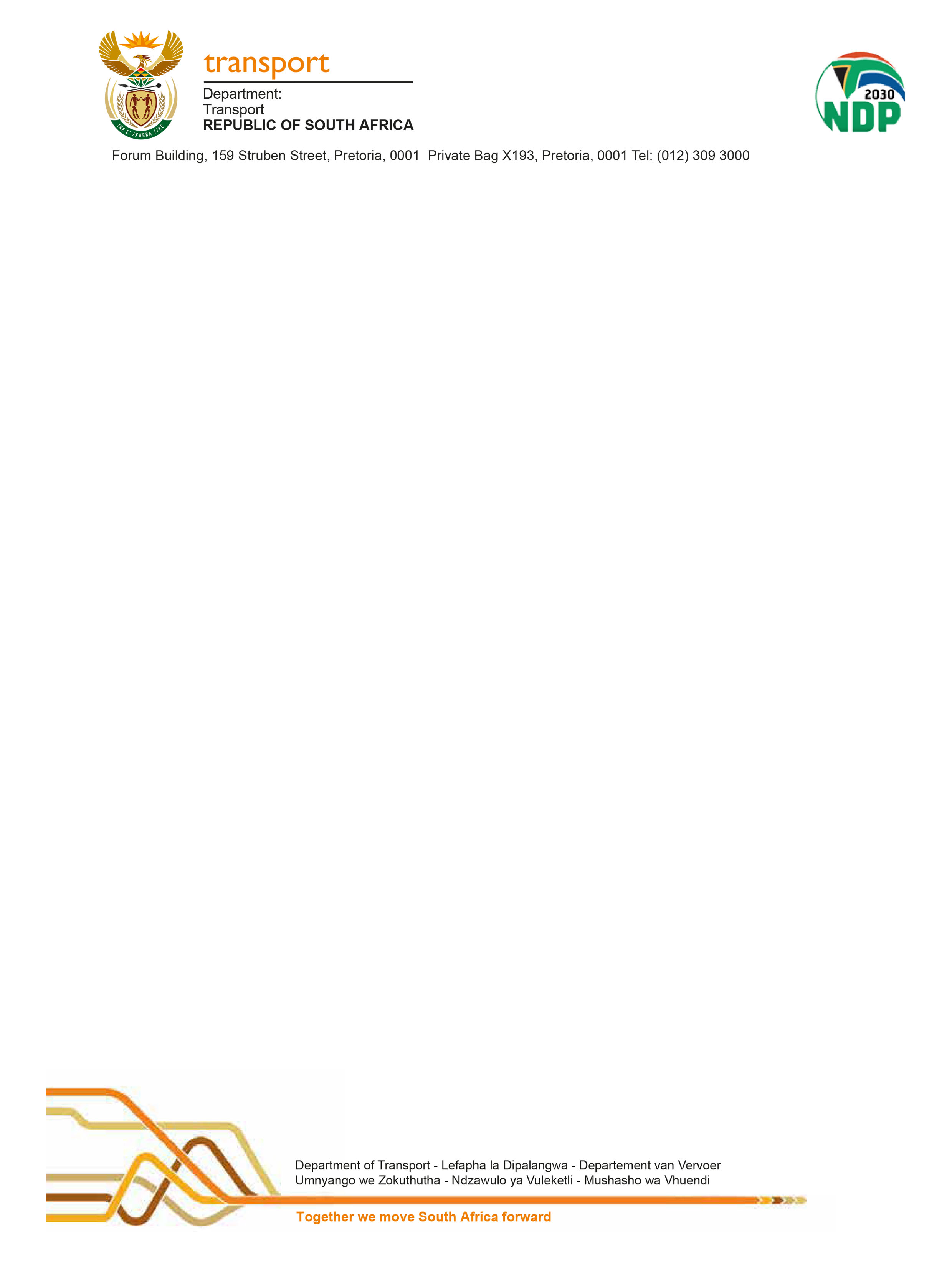 Please find attached a response to Parliamentary Question number 550 for written reply asked byMr C H H Hunsinger (DA)  your approval.MR ALEC MOEMI DIRECTOR GENERAL: DEPARTMENT OF TRANSPORT Date:PARLIAMENTARY REPLY 550 IS APPROVED / NOT APPROVED / AMENDED.COMMENT/S:MR FIKILE MBALULA, MPMINISTER OF TRANSPORT Date:National AssemblyQuestion Number: 550550.	Mr C H H Hunsinger (DA) to ask the Minister of Transport:What number of positions are currently vacant in the boards of each of the different entities reporting to him?							NW1546EREPLYTO: Mr Fikile Mbalula, MP       Minister of TransportFROM: Mr. Alec Moemi                   Director- General       Ms Thandiwe, Mpondo       Parliamentary Liaison OfficerAll enquiries: Mr Phillimon Motena, Senior Admin: ODG Parliamentary Support Service 012 309 3371Cc: Ms. Dikeledi Magadzi, MP       Deputy Minister of TransportCc: Ms. Dikeledi Magadzi, MP       Deputy Minister of TransportRE: WRITTEN PARLIAMENTARY QUESTION FOR APPROVALRE: WRITTEN PARLIAMENTARY QUESTION FOR APPROVALNAME OF ENTITY VACANCIES SANRAL 1 Vacancy C-BRTAThere are currently 4 VacanciesThe Board term expired in May 2016 and was extended until 31 October 2019RTIA 7 VacanciesRTMCNoneRAF  12 Vacancies(Currently there is an Interim Board appointed)  ACSA2 Vacancies SACAANoneATNSNonePRASA 12 Vacancies (Currently there is an Interim Board appointed)RSR2 Vacancies SAMSA 2 VacanciesBoard term expired 31 March 2019 and extended until 30 September 2019.Ports Regulator The whole Board 12 Vacancies